宾县第二中学2020-2021学年度下学期第三次月考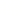 高二政治试卷      考试时间：90分钟          总分100分注意事项：答题前填好自己的姓名、班级、考号等信息。请将答案规范填写在答题卡上。一、单选题（每小题2分、共70分）1．根据中国外汇交易中心公布的外汇牌价,2019年2月14日外汇市场人民币汇率中间价为1美元兑人民币6.7744元；2019年2月15日外汇市场人民币汇率中间价为1美元兑人民币6.762元。这表明（      ）①美元汇率跌落，美元贬值  ②人民币汇率跌落，人民币贬值  ③美元汇率升高，美元升值  ④人民币汇率升高，人民币升值A．①③	B．①④	C．②③	D．②④2．2020年5月10日，国务院总理李克强对云上2020年中国品牌日活动作出重要批示∶加强品牌建设，不断提升中国产品和服务的质量与影响力，是坚定实施扩大内需战略、推动高质量发展的重要方面。不断提升中国产品和服务的质量是基于（    ）①提高商品质量有利于实现其价值  ②商品价格是由商品质量决定的③商品的使用价值先于价值出现    ④商品是使用价值与价值的统一体A．①②	B．①④	C．②③	D．③④3．近年来，人们的休闲方式不断“升级”昔日的某些“贵族运动”，如出国旅游、健身运动等，如今已开始进入“寻常百姓家。人们的休闲方式不断“升级”的根本原因是（    ）A．社会经济不断发展               B．居民收入水平提高C．社会商品、服务价格水平下降     D．居民家庭人口数量减少4．2020年2月初，为支援湖北抗击新型冠状病毒肺炎疫情，四川广汉一爱心企业在广汉连山镇、清江镇采购应季蔬菜，包括莴笋、莲花白、花菜等。2月5日，这批援助湖北的20万斤蔬菜顺利抵达武汉、荆门等地。爱心企业向武汉、荆门捐赠的蔬菜（    ）A．是商品，因为有使用价值	B．不是商品，因为没有用于交换C．是商品，因为是劳动产品且用于交换	D．不是商品，因为不是劳动产品5．生产资料所有制是经济制度的基础，同一个社会可以有不同形式的生产资料所有制，其中，占支配地位的生产资料所有制决定着个社会的基本性质和发展方向。我国社会主义经济制度的基础是（   ）A．非公有制经济	B．公有制经济  C．国有经济   D．多种所有制经济6．2020中国股市如同乘坐了过山车一般，在股民惊悚的叫喊声中度过了不太平的半年，风云变幻的股市投资者该如何面对？投资股票给我们的启示（   ）①注重风险与收益相结合         ②股票是高风险的投资③投资股票收益高，没有风险     ④股票是规避风险的投资A．②④	B．①②	C．①④	D．③④7．2020年底，国务院要求有关部门继续加大力度清查拖欠农民工工资问题，这很好地维护了农民工的（    ）A．劳动权           B．安全保障权       C．休息权  	        D．获得劳动报酬的权利8．鼓励、支持和引导个体、私营等非公有制经济发展，是因为非公有制经济（    ）A．掌握着国家的经济命脉                 B．对国民经济的主导作用主要体现在控制力上C．是社会主义市场经济的重要组成部分     D．可以同较高的生产力水平相适应9．某中华老字号企业坚守品牌定位，保留原来价格适中的经典产品；同时，针对消费新诉求，从天然植物中萃取活性物，研发出部分高端产品，满足了多个年龄段、多种职业人群对护肤品的不同需求，实现了产品从一度消失到再度热销的华丽转身。该企业的成功之处在于（    ）①紧跟市场潮流，找准产品定位    ②强化内部管理，打造独特优势③坚持诚信经营，承担社会责任    ④提升科技含量，丰富产品类型A．①③	B．①④	C．②③	D．②④10．习近平主席在民营企业座谈会上说：“我们强调把公有制经济巩固好、发展好，同鼓励、支持、引导非公有制经济发展不是对立的，而是有机统一的。公有制经济、非公有制经济应该相辅相成、相得益彰，而不是相互排斥、相互抵消。”对习近平主席的话理解正确的是(　　)A．公有制经济和非公有制经济都是社会主义经济重要组成部分B．公有制经济和非公有制经济在基本经济制度中地位是平等的C．公有制经济和非公有制经济都是推动我国经济社会发展的重要力量D．发展非公有制经济是为了更好地发挥公有制经济的主导作用11．某企业坚持传统产品的特色和品质，同时注重消费者个性化消费需求，开展数字化经营，积极拥抱新零售、直播带货等新业态，为企业增添了新动能。该企业的成功做法有（    ）①实施正确经营战略  ②创新营销模式  ③扩大生产规模   ④开展价格竞争A．①②	B．①③	C．②④	D．③④12．2020年8月.全国各地多个餐饮、杰任协会接连发出倡议,号召餐饮企业主动提供小份菜、半份菜，引导消费者主动打包,深入践行“光盘行动”。餐饮业协会发出上述号召的意义在于（    ）①刺激消费需求,拉动经济增长   ②引导企业积极承担社会责任③降低企业经营成本,增加盈利   ④有效节约食品,推动绿色发展A．①②	B．①③	C．②④	D．③④13．随着经济的发展，越来越多的新兴职业产生，如网络写手、同声传译、私人裁缝、职业规划师、无人机飞手、理财规划师等等，为劳动者提供了丰富多样的职业选择。对于新时代的劳动者，需要①树立自主择业观，根据个人的兴趣、专长，自主选择职业②鼓励创业带动就业，破除妨碍劳动力流动的体制机制弊端③坚持就业优先战略，提供全方位的就业服务④树立多种方式就业观，灵活选择职业A．①②	B．④	C．②③	D．①④14．在国家宏观调控中最常用的经济手段是：（   ）①财政政策      ②货币政策     ③就业政策     ④消费政策A．①②	B．①④	C．②③	D．③④15．建设现代化经济体系，要大力发展实体经济。这是因为实体经济是A．全党工作的重中之重	B．国民经济的主体C．引领发展的第一动力	D．一国经济的立身之本16．规范市场秩序的治本之策是（   ）A．制定市场准入规则、竞争规则和交易规则	 B．形成以道德为支撑、法律为保障的社会信用制度C．经济活动参与者主动运用法律维护自己的权益	D．充分发挥市场在资源配置中的决定性作用17．在全国上下抗击疫情之时，一些不法商贩见利忘义，利用疫情哄抬物价，制售假劣防药品。有关部门强调，必须依法严厉打击。这种现象表明市场调节具有（    ）A．盲目性	B．竞争性	C．自发性	D．滞后性18．多地相继制定出台新规，为群众摆地摊松绑。地摊经济火了之后，对地摊活动的投诉也火了。不少市民反映地摊经营者油烟扰民、噪音扰民、污染环境、阻碍交通、以次充好、食品安全等问题。为促进地摊经济健康发展，地方政府必须（   ）①加强市场监管，促进地摊经济规范化经营   ②加强行政执法，严厉打击各种经营违法行为③积极履行义务，坚持诚信、守法和文明经营   ④积极履行职能，发挥总揽全局协调各方作用A．②③	B．①②	C．③④	D．①④19．当今世界没有任何一个国家在现代生产和消费上能够完全自给自足。从产业链和供应链来看，世界离不开中国，中国也离不开世界。为此，我们必须（    ）①适应经济全球化深入发展的趋势    ②消除经济全球化对发展中国家构成的威胁③进一步发展更高层次的开放型经济  ④扩大对外开放，完全放开国内各类市场A．①②	B．①③	C．②④	D．③④20．十九大报告指出，“综合分析国际国内形势和我国发展条件，从2020年到本世纪中叶可以分两个阶段来安排”。这两个阶段的时间安排和奋斗目标分别是(    )①从2020年到2035年，基本实现社会主义现代化　②从2020年到2035年，全面建成高标准的小康社会　③从2035年到本世纪中叶，建成富强民主文明和谐美丽的社会主义现代化强国　④从2035年到本世纪中叶，基本实现社会主义现代化A．①④	B．①③	C．②③	D．②④21．建设现代化经济体系，推动经济持续健康发展必须以供给侧结构性改革为主线，下列符合着力加强供给侧结构性改革的做法是（    ）①优化要素配置和调整结构，提高全要素生产率  ②增加居民收入，着力培育高端产品和服务消费③促进产业升级、淘汰僵尸企业               ④健全覆盖城乡的社会保障体系A．①③	B．①④	C．②③	D．②④22．完善社会主义市场经济体制,要求政府从“越位”的地方“退位”,在“缺位”的地方“补位”,把不该管的事交给市场自己去管,把该管的事不折不扣地管好。这说明(　　)A．市场经济应弱化政府的宏观调控B．市场经济条件下应该完全由市场调节C．市场经济条件下宏观调控对资源配置起决定性作用D．社会主义市场经济应将市场调节与宏观调控有机结合23．六畜家禽里，中国人对猪有着特别的偏爱。2019年，受到疫情影响，我国生猪供给减少，猪肉价格不断上涨。为了满足人民的日常所需，下半年，福建三明、莆田，四川成都、达州，山东烟台等地相继对低收入群体以及销售平价猪肉的超市给予价格补贴措施。这里国家运用的宏观调控手段是（   ）A．行政手段	B．法律手段	C．政治手段	D．经济手段24．新时代的新征程，需要贯彻新发展理念。为此，我们必须牢固树立并切实贯彻（    ）A．创新、协调、绿色、开放、共享的发展理念  B．创新、公平、绿色、开放、共赢的发展理念C．开放、协调、绿色、共建、共享的发展理念  D．共商、共建、共享、开放、绿色的发展理念25．从2020年4月15日开始，中国人民银行对农村金融机构和仅在省级行政区城内经营的城市商业银行定向下调存款准备金率1个百分点。以下对上述举措分析正确的是（    ）①此举适应了支持实体经济恢复发展的要求②央行通过稳健的货币政策缓解企业融资难③此举能促进资金回笼，缓解企业经营压力④央行通过积极的财政政策，刺激经济增长A．①②	B．①③	C．②④	D．③④26．在2017年12月，谷歌公布了今年的搜索热词，在科技方面，iPhoneX和iPhone8分列前两位，苹果也靠这两款产品占据了热搜榜的前两位。企业在口益激烈的市场竞争中，做“首脑”企业，不做“手脚”企业，就需要①依托自主研发提高社会劳动生产率，使商品价值增加②使个别劳动生产率高于社会劳动生产率，获得竞争优势③依托科技创新提高商品的质量，争取以质取胜④使个别劳动时问大于社会必要劳动时间，商品价值增加A．①②	B．①④	C．②③	D．③④27．改革开放四十多年来，随着经济社会的进步，我国社会的主要矛盾发生了转化。目前，我国社会的主要矛盾是（    ）A．人民日益增长的物质文化需要和不平衡不充分的发展之间的矛盾B．人民日益增长的美好生活需要和不平衡不充分的发展之间的矛盾C．人民日益增长的物质文化需要和落后的社会生产之间的矛盾D．人民日益增长的美好生活需要和落后的社会生产之间的矛盾28．公平与效率相辅相成，相互促进、不可偏废，初次分配和再分配都要处理好效率与公平的关系。下列举措中体现再分配更加注重公平的是（   ）①某省政府给社会托老机构的老人每月发放300元财政补贴②某企业建立健全以经营管理绩效、风险和责任确定薪酬的制度③某市民政局免费为60岁以上的低保对象购买意外伤害保险④某市企业最低工资标准由每月1260元调整为1400元A．①②	B．③④	C．①③	D．②④29．王某是某国有企业的工程师，每月工资5000元，年终获得奖金8000元，他还将自己的专利技术作为股份入股，年终又获得17000元。王某一年所得属于按劳分配和按生产要素分配的收入分别是（    ）A．8000元、25000元  B．13000元、17000元   C．5000元、8000元	 D．22000元、8000元30．2018年4月7日，民政部在印发《关于推进深度贫困地区民政领域脱贫攻坚工作的意见》中指出，各地在分配财政补助资金时，要切实加大对深度贫困地区的支持力度，并指导各地完善低保标准制定和调整办法，确保各地农村低保标准不低于国家扶贫标准。该举措旨在.①完善初次分配，增加农民收入        ②发挥财政作用，促进社会公平③调节过高收入，缩小收入差距        ④防止收入悬殊，实现共同富裕A．①③	B．①④	C．②③	D．②④31．2018年，我国加大基本养老、基本医疗等保障力度，资助各类学校家庭困难学生近1亿人次。棚户区住房改造620多万套，农村危房改造190万户。城乡居民生活水平又有新提高。材料说明国家财政①是国家治理的基础和重要支柱       ②是实现资源合理配置的基础手段③能够促进国民经济的平稳运行       ④能够促进社会公平改善人民生活A．①②	B．②③	C．①④	D．③④32．公平与效率问题一直是各国经济学家研究的主题。下列有关公平和效率关系说法正确的是①效率表示资源有效利用的程度    ②效率是公平的物质前提③效率提高意味着社会财富增加    ④公平是提高效率的保证A．①②	B．①③	C．②④	D．③④33．现阶段，党中央、国务院深化农村土地制度改革，顺应农民意愿，将土地承包经营权分为承包权和经营权，实现农村土地所有权、承包权、流转土地经营权分置并行，为解决“三农”问题提供了新的路子。这说明农村土地“三权分置”改革①有利于巩固公有制主体地位     ②农民流转土地改变了土地的所有权③优化土地资源配置，推动农业规模化经营  ④根本改变了农村基本经营制度A．①②	B．②③	C．①③	D．③④34．2020年，我国脱贫工作取得令全世界瞩目的重大胜利，现行标准下农村贫困人口全部脱贫，贫困县全部摘帽，消除了绝对贫困和区域性整体贫困，近1亿贫困人口实现脱贫。我国脱贫攻坚取得重大胜利意味着（   ）①社会公平正义得到维护促进  ②共同富裕目标基本实现③人民群众的获得感不断提升  ④新旧发展动能得以转换A．①③	B．①④	C．②③	D．②④35．从今年3月26日至5月26日，广西通过支付宝发放亿元消费券，定向鼓励本地消费者，扶持30万广西商家。发放消费券可以助推当地经济发展，其传导路径是（    ）①提升居民消费意愿    ②带动社会总需求回升     ③增加居民可支配收入④促进实体经济发展    ⑤抵扣居民部分消费支出   ⑥缓解实体经济融资难A．⑤→①→②→④	B．⑥→④→②→①	C．⑤→③→①→④  D．②→⑥→④→③第II卷（非选择题）材料分析题（共30分）36 . 阅读材料，回答下列问题。 四川凉山一个贫穷的小山村，今年通过精准脱贫已经成名，吸引了来自四面八方的游客。消费者在小山村当地的消费，拉动了周边村寨经济的发展；消费者在旅游的同时，还提出自己的建议，因而该山村在其他旅游景点应有的设施上，增加了与众不同的游乐项目，即在景点提供其它娱乐的服务，把传统旅游业进行了调整和升级；周边城镇居民对短途旅游的兴起催生了该村一带农家乐产业的出现和成长；该村的旅游业发展得如火如荼，景点员工每天都相当忙碌，他们每天一大早吃完饭就精力充沛地开始一天的工作。请运用消费对生产的反作用的知识，对材料加以分析。（8分）37.阅读材料，回答下列问题。  据数据显示，2020年我国的财政赤字规模比去年增加1万亿元，同时发行1万亿元抗疫特别国债。新增财政资金主要用于保就业、保基本民生、保市场主体，包括支持减税降费、减租降息、扩大消费和投资等，尤其是支持地方落实帮扶受疫情冲击最大的中小微企业、个体工商户和困难群众的措施，加强公共卫生等基础设施建设和用于抗疫相关支出等。结合材料，分析国家财政是如何发挥作用的？（10分）阅读材料，回答下列问题。近几年，不满足于在国内购物的消费者开始将眼光转向境外。人们可以像自己在国内用惯了的淘宝一样，轻点鼠标，去海外购物网站、跨国代购网站“淘宝”，这种购物方式被称为“海淘”。越来越多的中国人开始加入海淘大军，成为海淘一族。目前，这个消费群体的需求范围不断扩大，服装、化妆品、玩具，甚至电子产品等都成了海淘的主要对象。在一波波兴起的海外购物热潮的背后，固然有人们收入增加、人民币汇率升高、一些消费者对国外品牌的盲目信任和崇拜的原因；进一步分析，其更深层次的原因还有消费者对国内产品质量的不信任，以及对国外品牌国内售价居高不下的不满。与人们轻车熟路的国内网购相比，海淘目前也还有一定的风险。比如，海外代购人和代购网站可能涉嫌走私、逃税、逃避检验检疫等；国际配送周期长且风险大；网络支付不安全，退换货也不方便。“海淘有风险，购物需谨慎”是普通消费者必须重视的。请阅读上述材料，参与探究下列问题：（12分）（1）“海淘”体现了经济全球化哪方面的表现？（2）为促进“海淘”的健康发展，国家应如何规范“海淘”行业的市场秩序？（3）从消费观角度，你能对海淘一族提出哪些建议？参考答案1．B2．B3．A4．B5．B6．B7．D8．C9．B10．C11．A12．C13．D14．A15．D16．B17．C18．B19．B20．B21．A22．D23．D24．A25．A26．c27．B28．C29．B30．D31．C32．C33．C34．A35．A36．①消费能拉动经济增长，促进生产发展。材料中“消费者在小河湾当地消费拉动了周边村寨经济的发展”就体现了消费对生产的促进作用。②消费所形成的新的需要对生产的调整和升级起着导向作用，材料中“消费者旅游时对友情交流的需要”使小河湾将传统旅游业进行了调和升级，体现了消费对生产的导向作用。③一个新的消费热点的出现往往能带动一个产业的出现和成长，材料中，“周边城镇居民对短途旅游兴起，催生了小河湾一带农家乐产业的出现和成长”，体现了消费对生产的反作用。④消费为生产创造新的劳动力。材料中，“小河湾景点的员工，每天一大早吃完饭就精力充沛的开始一天的工作”，体现了消费为生产创造出新的劳动力。①国家财政保障基本民生，发挥财政促进社会公平、改善人民生活的物质保障的作用。②加强公共卫生等基础设施建设，发挥财政促进资源合理配置的作用。③实施积极的财政政策，减税降费，增发国债，刺激总需求，拉动经济增长，发挥财政具有促进国民经济平稳运行的作用。38．（1）贸易全球化。（2）①国家制定和完善市场规则，规范“海淘”行业的市场秩序。②形成以道德为支撑、法律为保障的社会信用制度，是规范市场秩序的治本之策。③总之，国家要综合运用经济的、法律的、行政的手段加强宏观调控。（3）①量入为出，适度消费。②避免盲从，理性消费。③保护环境，绿色消费。④勤俭节约，艰苦奋斗。